Term 2 - 2022GEOGRAPHY (MARKING SCHEME PAPER 2 )FORM FOURTIME: 2 3/4  HOURSName: ………………………………………………………….	Adm No: ……………….School: ………………………………………………………..	Class: …………………..Signature: ……………………………………………………..	Date: 1. Apart from fishing name two other economic activities that are practiced along the East African coastal waters (2mks)Tourism Transportation Farming/irrigationFirst 2 x 1 = 2 marksb) Identify three methods of fishing from are used for deep area fishing (3marks)TrawlingLong linePurse seiningDrifting First 3 x 1 = 3 marks2a) Give physical tourists attractions found in the western region of Kenya (3marks)Wildlife in Ruma National Park / Impala Sanctuary / bird sanctuary at orange / Kakamega forestLake VictoriaForests Granitic toursMuseum/ mausoleums Hot sunny weatherSport / fishing activities/water sportsIslandsEscarpmentHistorical monumentsBeachesWater fallsHot springsRiversCultures of the local communitiesAny 3 x 1=(3marks)b) State two reasons why domestic tourism is encouraged in Kenya (2 marks)For people to appreciate the need to preserve wildlife / cultureTo utilize tourist facilities during low tourist seasonFor the people to appreciate the tourist attraction featuresTo earn revenue especially during the low tourist seasons.Create employmentFor education /researchEnhance national unityProvide market for local productsEarn incomesEnhance circulation of mercy in the country 3a) State two human problems facing HEP projects in Africa			 (2marks)The absence of the skilled personnelThe high cost of purchase and maintain of the machinesThe high rate of corruptionThe drastic technological advancementsb) State three physical factors that have favoured high hydro-electric power production in Uganda (3marks)Large volume of water form River Nile / other rivers /Lake VictoriaThe owe n falls / natural waterfall for power generationHigh rainfall/1000 mm throughout the year to enable high volume of waterRegular supply of water from permanent rivers / lakes Presence of non-porous rock that prevent leakage of water Hard basset rockDeep valley / gorges		First  3 x 1 = 3 marks4a) Give two trading blocks in Africa 						(2marks)Common Market for Eastern and Southern Africa (COMESA)Southern African Development Community (SADC)Economic community of West African State (ECOWAA)East African community (EAC)CEN –SADIGADICCASUMA / UMUSACUWAEMU/ UEMUACEMACAny 2 x 1= 2 marksb) Identify three political problems facing regional trading blocs in Africa (3marks)Civil wars / insecurity in some countriesPolitical differences among leadersNegative publicity of goods among countriesInadequate institutional / policy framework.Ideological differences among some countriesMany African countries are still aligned to the form of colonial masters First 3x1= 3marks5. a) Name two towns in Kenya where motor vehicle assembling plants are located (2marks)Nairobi MombasaThika. (first 2x1=2 marks)b) List three risks associated with the use of motor vehicles 			(3marks)Air pollution / Toxic gasFiresOil spills / water pollutionDeathsAccidentsNoise/sound pollutionDiseases Any 3 x 1 = 3 marksSECTION BAnswer Question 6 and any other TWO Questions in this Section.The photograph below shows cattle rearing in an area in Kenya. Use it to answer the following questions;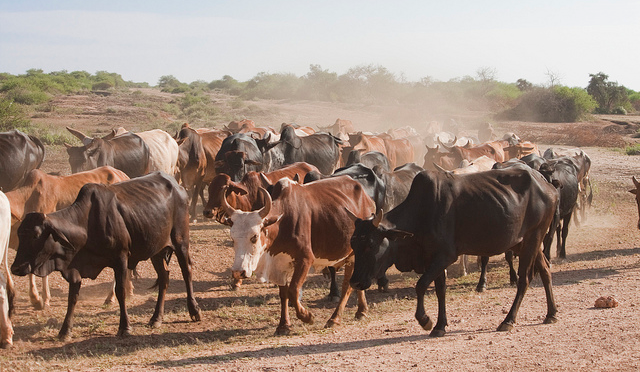 (i)	Name the type of photograph shown above				           	(1 mk)Ground general view photographNB: Deny GROUND PHOTOGRAPH     (ii)	What economic activity is carried out in the area shown by the photograph?    (1mk)Pastoralism/cattle rearing     (iii) Give three counties where the economic activity you identified in (ii) above takes place in Kenya.        									(3marks)KajiadoSamburuIsioloMarsabitTurkana(First 3x1= 3marks)     (iv)	Draw a rectangle measuring 16cm by 9cm to represent the area of the photograph.  On it sketch and label the main features shown on the photograph       		       (5 marks)(i)	From the photograph, give two indicators showing that the area is experiencing drought-like conditions.								(2 marks)Bare groundScattered vegetationShrubs Cloudless sky      (ii)	Name two exotic breeds of dairy cattle reared in Kenya.		            (2mark)Ayrshire Jersy Guernsey Friesian AlderneyBrown SwissSahiwalState three physical factors which favour dairy farming in Kenya.		(3 marks)Low/Cool temperaturesHigh rainfallVolcanic soilsPastures Explain four benefits of dairy farming to the economy of Kenya.		(8 marks)Employment- the sector has provided opportunities in milk processing plants and related activitiesDevelopment of industries- industries that deal with milking cans, animal feeds, and pesticides are supported by the sector. The sector also provided s raw materials for the development of industriesSource of energy- biogas is generated from the cow dung which is in turn used for lighting and cookingProvides manure- cow dung from dairy animals is used to make manure improve Earns foreign exchange- the dairy products Provision of proteins, fats and vitamins which s essential fo human health.7a) State four factors that influence the occurrence of minerals 			(4marks)Vulcanicity leads to the solidification of minerals in cracks and crevicesMetamorphism leads to change into new mineral/formation of mineralsLeaching into the concentration of minerals in the crustErosion loosens minerals and transports them eventually depicting them as alluvial depositsSedimentation deposits, accumulates and concentrates minerals in specific areas making them occur in layers, beds, and seamsEvaporation enhances crystallization leading to the formation of saltsWeathering exposes minerals near the earth’s surface. Any 4 x 1 = 4 marksb) Describe the open cast method of mining?					( 5marks)The mineral deposits lie within a few metres from the groundThe unwanted material on the top layer/overburden is removedSoft mineral deposits are removed by drilling/scoopingHard minerals are removed by blasting with explosivesThe mineral is then scooped by an excavatorThe mineral is loaded into lorries to be transported for processing Any 5 x 1 = 5 marks 	c) Study the map below and answer the questions that follow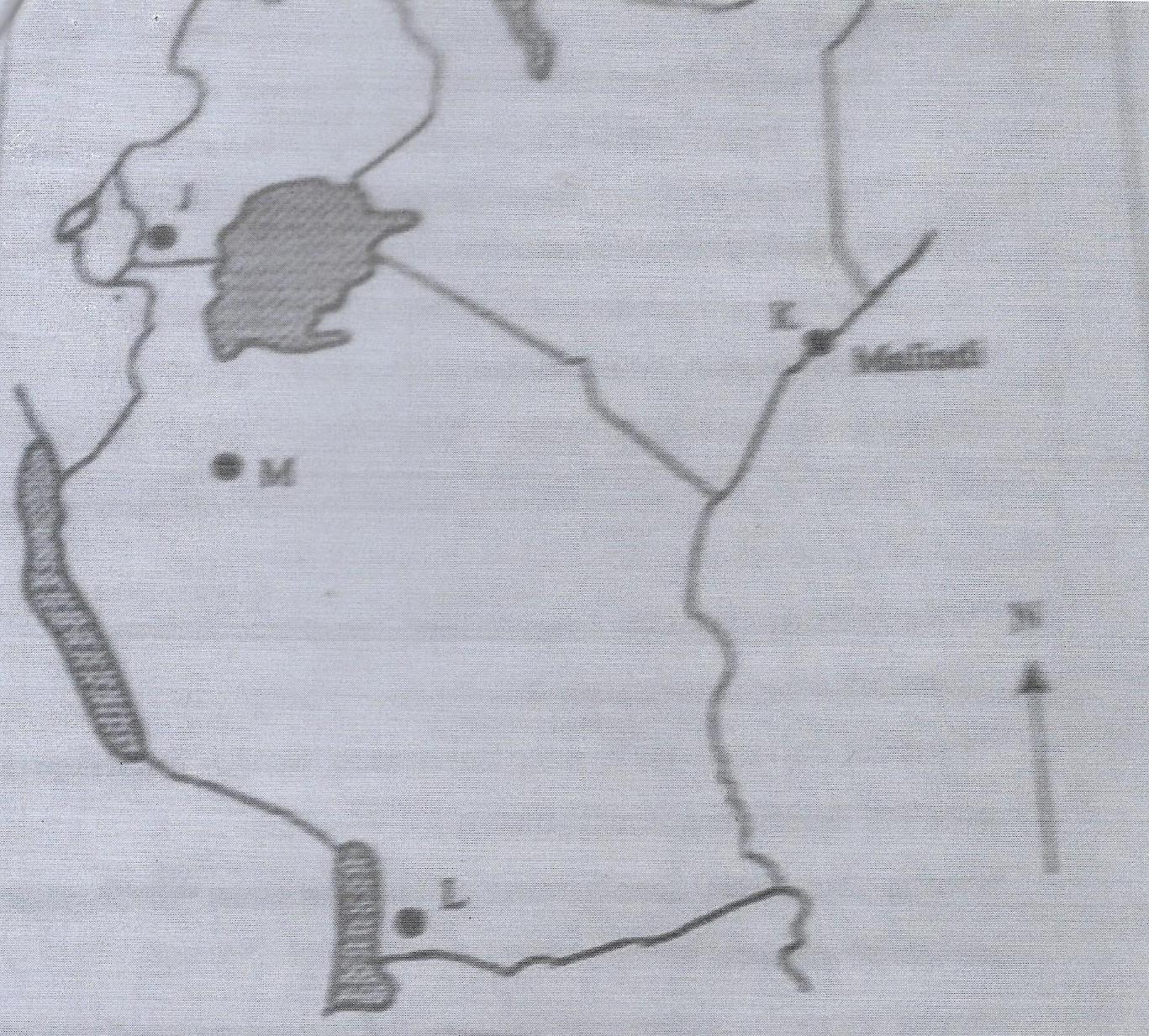 i) Name the mineral found in areas marked I, K, L, and M 			(4marks)J-TinK-Salt / limestoneL-CoalM-Diamond7d) Explain three ways in which mining promotes industrialization in Kenya 	        (6marks)Some minerals provide the essential raw material for some manufacturing industriesMinerals are exported to earn the country foreign exchange which is used for the development of industriesMining stimulates the development of broads /railways which promotes industrial growth/ease movement of finished productsMining attracts settlements of towns which attract industrial developmentMining creates employment raising the living standards of the people hence, creating a greater demand for industrial products thus promoting industrial growthStimulated growth of the related industries that supply inputs Any 3 x 2- 6 marks (e) Students carried out a felid study about rocks and mineralsi) State three problems they are likely to undergo during the field study      (3marks)Adverse weather conditionInaccessibility of some areasStudents may fall off the rocksMay be attacked by wild animals such as snakesFirst 3x1=3marksii) Give the follow-up activities they will undertake 		                    (3marks)Group discussionsPhoto display Displaying the samplesWriting reportsPresenting the data collectedAny 3x1= 3marks8 (a) Define the term forestry 							       (2marks)Forestry is the science of developing and cultivating forests and utilizing them (ii) Apart from tropical hardwood forest, name three other types of natural forests 									       (3marks)Temperature hardwoodConiferous forests / temperate softwoodMontane forestMangrove forest  Any 2 x 1= 2 marksiii) State the problems experienced in the exploitation of tropical hardwood forest (4marks)Trees take a long time to matureDifferent trees species are clustered in one area making moments difficult Trees mature at different times making harvesting difficult and expensiveThe forest has mixed tree species making exploitation difficult and almost impossibleTree trunks are huge, supported by buttress roots hence difficult to exploitThe trees are heavy/bulky making transportation difficultImpossible roadsHot / humid climateAttacks by wild animalsTree climbers (Any 4x1= 4marks)8b) List the characteristics of planted forests in Kenya 				(5marks)Trees appear in rowsThey have same speciesThere are mainly softwoodsThey have little /no undergrowthThey take time to matureThey appear in blocks / same heightMainly located in high areasScientifically managedAre five monitored Any 5 x 1 = 5 marks 8. c) Explain three factors that favour forests in Canada 			(6marks)The valley bottoms along the coast form suitable sites for the location of paper mill clay for smothering paper surfaceThere are many rivers with waterfalls suitable for the generation of hydro-electric power for use in the industriesThe low temperature in the highlands discourage settlement leaving forestry as the only land useThe landscape is rugged with thin soils that discourage agriculture/activities therefore most of the mountain slopes are under forestsHigh precipitation throughout the year favours luxuriant growth of forestsPresence of rivers which provide cheap water transport to transport logs to factories / snow which facilitates movement of logsThere is ready market of forest products in Canada and USAMax 3 x 2 = 6marksd)Give five measures that the government has taken to conserve and manage forests in Kenya 									(5marks)it has enacted laws to prohibit the cutting of trees without a license / protecting indigenous treesIt has established forest research stations to conduct research on their speciesThe green belt movement / encourages protection of threatened forestsIt encourages people to use energy-saving jikos.It encourages people to use an an alternative source of energyThe tree planting programmes drawn during the rainy season and implementedForests are protected by establishing forest guards. the Development of Nyayo tea zones (First 5x1=5marks)9. a Describe the following(i) Mulching (4marks)This is the use of crop residues such as vegetable remains / plant litters /grass/polythene sheets to cover the soil/cropIt helps to retain soil moisture, reduce soil erosion, and reduce the splashing effect of rainwater on soilIt increases water infiltration into the soil by preventing it from surface runoffWhen the vegetative materials decompose it produces organic matter which increases the fertility of the soil.Any 2 x 2 = 4 marksii)Bunds and gabions (6marks)Bunds are soil piles across a slope constructed to control soil erosionBunds are also built to check surface runoff which would cause soil erosion / influence water infiltrationGabions are wire mesh that are filled with soil, stones and other materialsGabions are constructed on slopes /across gullies to trap soils being carried by running water downslopeGabions encourage vegetation growth ion the trapped soil.They are effective for controlling soil erosion Any 3 x 2= 6marksb) Give three ways in which the government of Kenya is trying to rehabilitate overgrazed lands in Kenya 									(3marks)livestock extension officers move around advising farmers on the importance of keeping livestock according to the carrying capacity of the landintroducing exotic breeds /cross breeds to emphasize quality and not quantityit has established / encouraged establishment of ranches in the livestock keeping regions to improve quality of animalsit has encouraged farmers to grow fodder / introduced nourishing grass which is drought resistant any 3 x 1 = 3 marks c (i) State examples of irrigation methods commonly used in Kenya 		(4marks)Use of lifting devicesdrip irrigationoverhead sprinkler irrigationfurrow canal irrigationflood / basin irrigationtrickle irrigation			any 4 x 1= 4 marksii)Explain two conditions that favour irrigation farming in Kenya 		(4 marks)Gently sloping land which permits flow of water by gravity hence reducing pumping of water to the fields.Presence of clays soils / black cotton soils which retain  water for longer use by cropsPresence of rivers / reservoirs / lakes which provide regular water supply making it possible to irrigate landGovernment policy to develop irrigation scheme tEfficient transport that easen movements of goods High temperatures throughout the year which allows multiple cropping /continuous farming activities throughout the yearMarket that stimulates productionLarge tracks of land for expansionLow rainfall makes irrigation necessaryLow population hence low costs of resettlement   (First 2x2=4 marks)9d) Give the characteristics of land reclamation in Kenya 			(4marks)Simple methods of reclaiming land are used like digging canals / ditches to drain waterLand is reclaimed mainly from swamps / marginal landsIrrigation is used where there is low rainfall / in arid areasDrought resistant crops are plantedThere is high evaporation of irrigation water due to high temperature Trees are planted  Any  4 x 1 = 4 marks  10a) Describe the characteristics of population of the two countries as represented by the pyramids 									(6marks)	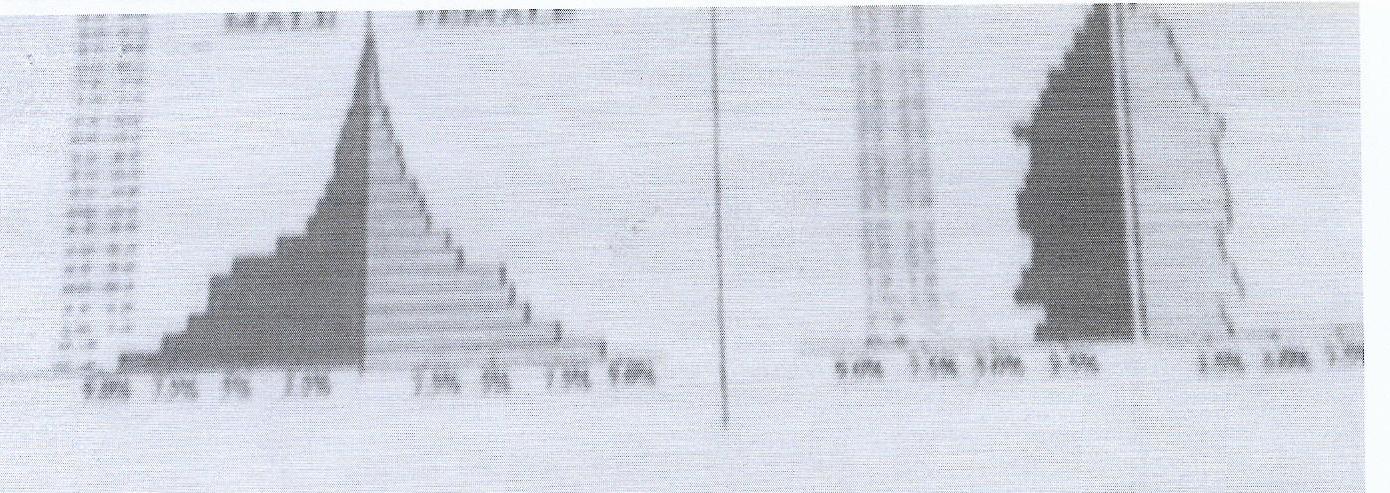 In Kenya the fertility is highIn both Kenya and Sweden the number of male and female is almost equal at all ages In Kenya the aging population is low that’s low life expectancy. In Sweden the ageing population is higher due to high  life expectancy.In Kenya the dependency ratio is high. In Sweden the dependency is lowIn Kenya, the number of infants form age 0 to 4 years is high in Sweden the no of infants from 0 to 4 yearsIn Kenya the working population is low, in Sweden its moderateIn Kenya, the number of youthful populations is high. in Sweden the number of useful populations is In Kenya birth rate is highIn Sweden both rate is lowIn Kenya the death rate is highIn Sweden death rate is low10 b(i) What is the meaning of fertility rate? 					(2 marks)Fertility   rate is the number of live births in a given population in a year       ii)Explain three factors that have contributed to the reduction in fertility rate in Kenya 									(6marks)The cost of bringing up children has gone up therefore parents limit the number of children they can haveIncreased use of birth control methods has lowered the number of children women get in their life timeMore girls are attending school / are pursuing higher education and training. this makes them stay longer before getting marriedModern career opportunities have a limiting influence on a woman’s fertility rate. Some employers do not want to employ women who keep going on maternity leaveThere is an increase in the number of women opting to remain single, thus reducing the number filling Urbanization has influenced people to have small families10 c) State three problems caused by slow population growth rate in developed countries 									(3marks)The social amenities are underutilized/high cost of maintenanceThere is inadequate labour supply / manpowerThe dependency ratio is high in old ageHere is reduction revenue collectionThere is under exploration of resourcesThere is inadequate local market for the locally produced goodsThere is limited defenseThere is limited investmentThere is high cost of transport / service 10d) Explain four causes of rural – rural migration in Kenya 			(8marks)People move from one rural area to another in search of employmentInsecurity in some rural areas make people move to safe placesPressure only and makes people buy / look for land elsewhere and settleSetting up of government development projects may cause displacement of people who are settled elsewhere / government projects may attract settlement in those areasPastoral communities migrate from one rural area to another in search of pasture / water for their livestockChanges in land tenure system / inheritance e/land disputes cause people to move and settle elsewhereNatural calamities makes people to move to safer places Transfer of services form one rural area to another  